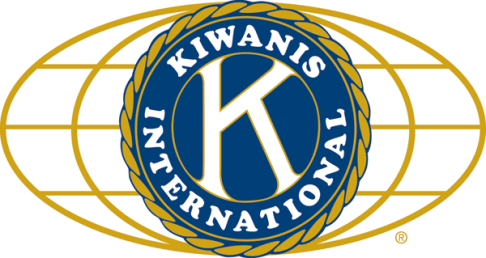 	LUNCH: Cold cuts, salads, chips of potato,  both green and fruit, chicken soup, cookies. SONG:  America the Beautiful, led by Jerry S.		Invocation: Jack G.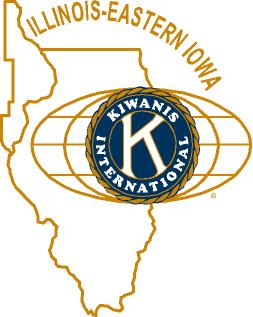 ANNOUNCEMENTS, EVENTS				    and OPPORTUNITITESThe next Interclub Monday January 25th at Pizza Villa at 7pm (we’re pretty sure).  That’s early enough for many of us to make it.  Circle K will be glad if you do. There will be a quick Division Council meeting following this for Lt. Gov. elections (see below). Beanzie meeting: scheduled for Sat. Jan. 30 at  8 a.m. at the Lincoln Inn.Kirkland Lions Club warm clothing drive is happening. Talk to Amy.Lt. Gov. Tarryn visited us today.  That was nice of her.  After the interclub Monday, we will be conducting our council meeting to elect the next Lt. Gov.   Because we need 2 from our club to be there (and Abby will be out of town), Bill C was chosen to be our 2nd delegate.  We need more members for the Membership committee.  Ralph suggested that we are actually all members of the membership committee.  Think about inviting someone to join us.  Jerry W. suggested a challenge that the club agreed to – next week, we’ll each be submitting a piece of paper with name of someone we asked to join the club.  A name will be picked at random, and great revelry (or something) will ensue.Toiletries- We’re collecting these for Safe Passage. (See below.)Sue – DUES ARE DUE!  (Same as the old dues).Joan is collecting box tops and Coke lids. Jennie will take your soup labels.  AKtion Club is collecting aluminum cans and other recyclable materials.Archives:  If you find any old stuff related to Kiwanis, please give a copy to Norm!PROGRAMWe had a little departure from the norm today (sorry about that, Norm).  Ralph Sherman led us in a discussion of a possible new project – a Kiwanis show, perhaps called Kiwanis Kapers – a show using local talent, with benefits of the show to provide monies for local charities.  (Ralph is the only first president our club has ever had.)   Ralph has been involved with this type of thing in Joliet, where they netted $68 thousand dollars over some number of years. In the first incarnation, a professional company produced their show.  A director (provided by the company) would come in December, tryouts on Jan 1, 3½ weeks of rehearsal, and the performances held were the last weekend of January. Each Kiwanian was expected to sell show tickets.  Advertising in the local paper and radio. The show went on hiatus for a few years, came back (smaller theater – 300 seats, pricier tickets  - $15), and then finally went kaput in 2009 when club members had grown tired of the work.  Basically from here Ralph was suggesting that our club give this idea some thought.  It can be anything we would like it to be, and benefit anyone and everyone.  A great showcase for local talent and for our local area as well as our club.  It can be an activity that brings our club members closer together and also provides a “winter project” that we have searched for.  At the next board meeting we will form an exploratory committee to bring a recommendation to the following board meeting for a vote.  Ralph did volunteer to head the first year’s event.  Stayed tuned…Heard around the Tables:Brown is a weird school.  But I knew that already..Quote for the day“This world is all a fleeting show,
 For man’s illusion given;
The smiles of joy, the tears of woe,
Deceitful shine, deceitful flow,—
There’s nothing true but Heaven.” Thomas Moore, This World is all a fleeting ShowUPCOMING PROGRAMS: (Why not invite a guest? – that could also mean a prospective member!)	Jan 27	Debbie Madely, Mark Stiegelhoff, Svetlana	YMCA Update	Feb 3 	BOARD MEETING				@ the Lincoln Inn	Feb 10	Alex Nerad					Egyptian Theater Update	Feb 17	Lisa Carlsen					NIU Women’s Basketball	Today’s Attendance:				See more of the newsletter on the following pages:YOUTH SERVICE BUREAU WISH LIST: 	TAG (Therapeutic Art-Making Group):		Permanent markers, canvases, paint brushes, glue, watercolors, drawing paper, tracing paper, oil pastels, 		colored pencils, markers….any and all art supplies could help. 	VolunTEEN:		Gardening gloves, small handheld shovels, cleaning supplies. Thank you so much again for the opportunity to share about the Youth Service Bureau, and thank you for your dedication to the community.		Diana L. Hulst, Executive Director of DeKalb County Youth Service BureauThe following are items we (Safe Passage) regularly need. If you are looking to donate please consider these items!1. Gas station & Wal-Mart gift cards2. Non-perishable food3. Linens for twin beds4. Towels & washcloths5. Diapers & Pull-ups (especially larger sizes)6. Baby wipes7. Paper towels, toilet paper, & tissues8. Sweatpants & sweatshirts9. Women’s underwear (bras and panties)10. Cleaning supplies (dish soap, spray cleaners, laundry detergent, etc.)11. Harder hair brushes12. Hair conditioner13. Olive Oils for hair (not cooking oil)14. Pantine shampoo/conditioner (Brown Bottle)15. Motions haircare products34Kish Kiwanians  1VIP: Lt. Gov Tarryn  0Guest:   0Speaker: Ralph (who was counted among the Kiwanian number)35TOTAL